UNDERGRADUATE CURRICULUM COMMITTEE (UCC)
ACTION FORM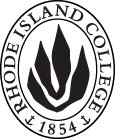 FEBRUARY 2024Report of Undergraduate Curriculum Committee ActionDocument(s):  #23-24-022 through #23-23-028 Recommendation:   Approve.            Date of Action:  2/16/2024Originated by:  Leslie Sevey 							Dept. Elementary Ed. andEarly Childhood Ed.Recommended by Undergraduate Curriculum Committee            (Department, Person, or Group)     Effective date: Fall 2024.Catalog citations:  See pages on Curriculum website.Comments: In brief: #022-#026 ask to approve two new courses and revisions to other courses to accommodate the program revisions in #028 and #029.The details: #022 Revises ECED 201: Introduction to Early Childhood Education to include materials from ECED 290 A Cross Disciplinary Approach to ECED which can then be deleted as there are no current students who will need it. There is unnecessary overlap between 290 and 201 and this revision will help reduce program credits. The ECED 201 course will remain at 3 credits. Transfer agreement with CCRI for ECED 290 and HMNS 1010 needs to be changed to ECED 201 which will now articulate with HMNS 1010. ECED 202 will no longer need ECED 290 as a prerequisite and will also be designated as a WID course. #023 creates a new 3-credit course: ECED 325 Early Numeracy: Mathematical Concepts and #024 creates a new 2-credit course, ECED 445 Early Childhood Learning and Teaching. #025 revises HPE 345 Wellness for the Young Child, B-8, to include materials from HPE 344 Infant Toddler Health and Wellness which can then be deleted as the two enrolled ECED B-3 students will be able to substitute the revised HPE 345 to complete. The prerequisite also needs a slight word change to apply to both programs moving forward. Transfer agreement with CCRI for HPE 345 and HMNS 1080 will remain in place for the revised course. #026 revises the title, description, prerequisite and content of what will become an updated SPED 305 Supporting Young Children B-5 with Exceptionalities.#027 combines the former ECED concentrations in Community Programs and Birth-3 into a concentration called: Birth to Five Community Programs (and the old concentrations will be deleted). Using selected courses from each former concentration the new major will be 70 credits (66 with one Gen Ed. doubling). Admissions and retention requirements are being revised, PSYC 110 dropped in favor of CEP 215, one new course added, and some other courses being dropped. All current cohorts are completing their programs and the changes will not impact them, two Birth-3 students can substitute the HPE 345 for the HPE 344 which they still need. If there are any students who fell out of the cohort sequence, the department will work with them to create a plan for substitutions. A Writing in the Discipline plan has been approved by the Writing Board for the new major, and alongside ECED 202W, ECED 232W and ECED 479W will also be designated as WID courses, and those courses that use one of these for a prerequisite will have the “W” added to where they are listed, and the prerequisite of ECED 479W will be revised to reflect the program revision.#028 revises the ECED Teaching concentration and reduces the major from 86 to 69 credits (65 with one Gen Ed. doubling). The admissions and retention requirements are being revised, PSYC 110 dropped in favor of CEP 215, one new early Spring course is being added, and some other courses being dropped; ECED 441 and ECED 470 will be deleted from the catalog as the last cohort that needs them will have completed this semester so no need for any teach out. If there are any students who fell out of the cohort sequence, the department will work with them to create a plan for substitutions. A new cohort will begin afresh in Fall 2024. Several course revisions will also need to be made to assist students in taking the courses in the correct sequence (so changing when ECED 232; ECED 305; ECED 326; ECED 439; ECED 469W; TESL 300 are offered) and for the TESL 300 Promoting Early Childhood Dual Language Development, a new prerequisite as shown on the catalog copy. APPROVALSChair, Undergraduate Curriculum Committee:  Susan Abbotson   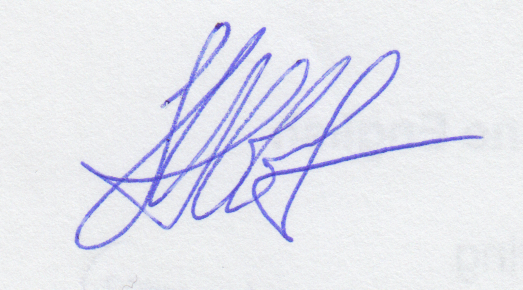 Date:  2/16/2024Report of Undergraduate Curriculum Committee ActionDocument(s):  #23-24-031 and #23-24-032Recommendation:   Approve.            Date of Action:  2/16/2024Originated by:  Kristen Pepin                                                         Dept. HPERecommended by Undergraduate Curriculum Committee            (Department, Person, or Group)     Effective date: Fall 2024.Catalog citations:  See pages on Curriculum website.Comments: #031 revises HPE 444 Practicum in Adapted Physical Education to add an additional credit to better reflect the hours the students cover for this early spring practicum. Going from 2 to 3 credits. #032 revises the Physical Education program’s retention policies that offer greater clarity and update to current practice in the field (parallel the revision to Health Ed. program that was approved last semester). Also would like approval to drop the 3-credit HPE 102 Human Health and Disease course, which with the additional credit on the HPE 444 will allow the program to be reduced by 2 credits from 81 to 79 (12 of these are also offset against Gen Ed. courses--AQSR, NS, SB), and delete the reference to a possible Specialization in Adapted Physical Education which is no longer needed.APPROVALSChair, Undergraduate Curriculum Committee:  Susan Abbotson   Date:  2/16/2024